HỘI NGHỊ LẬP KẾ HOẠCH NHÀ TRƯỜNG CÓ SỰ THAM GIAThực hiện công văn số 1868/SGD&ĐT ngày 19/9/2019 về kết luận tập huấn chuyên môn Hè 2019, thực hiện kế hoạch nhà trường ngày 28/5/9/2009 về việc tổ chức lập kế hoạch nhà trường 1 năm, 5 năm có sự tham gia, hôm nay, ngày 08/10/2019, Trường Tiểu học Ngô Quyền đã tổ chức Hội nghị lập kế hoạch nhà trường  năm học 2019-2020 và kế hoạch 5 năm giai đoạn 2019-2024. Về dự Hội nghị lập kế hoạch nhà trường có ông Trương Văn Tú Phó Bí thư Đảng ủy xã và bà Phan Thị Hoàn phó chủ tịch Hội đồng nhân dân đại diện cho lãnh đạo Đảng, chính quyền địa phương xã Nam Dong. Đại diện Hội cha mẹ học sinh có 5 thành viên trong BĐD hội CMHS trường, đại diện cho 360 HS của trường có 2 HS của khối 4,5 và 34 thành viên CBGVNV của trường TH Ngô Quyền về tham dự đầy đủ.Hội nghị thảo luận rất sôi nổi, đặc biệt là khi bàn về tiêu chuẩn số 3 về cơ sở vật chất trường lớp và tiêu chuẩn số 5 về chất lượng giáo dục và các hoạt động giáo dục. Hội nghị đã tập trung cao độ trí tuệ của tập thể để đưa ra những biện pháp, giải pháp khắc phục những hạn chế, tồn tại của nhà trường hiện nay có tính khả thi cao. Đề xuất các hướng giải quyết trong năm học cũng như hướng giải quyết cho lộ trình 5 năm tới. Tất cả vì mục đích chung là xây dựng trường TH Ngô Quyền ngày càng phát triển đem đến nhiều quyền lợi cho học sinh, góp phần nâng cao chất lượng giáo dục của nhà trường và cho xã hội.Hội nghị đã thành công tốt đẹp, được các đại biểu tham dự đánh giá cao về tính hiệu quả, tính dân chủ trong nhà trường. Đồng thời tạo dựng được niềm tin, phát huy được tính tích cực, tự giác và trách nhiệm cao của đội ngũ CBGVNV trong nhà trường đối với việc tham gia xây dựng nhà trường ngày càng phát triển, hướng tới trường được công nhận lại trường đạt chuẩn quốc gia nhiệm kỳ thứ hai vào tháng 6/2020.Chùm ảnh về Hội nghị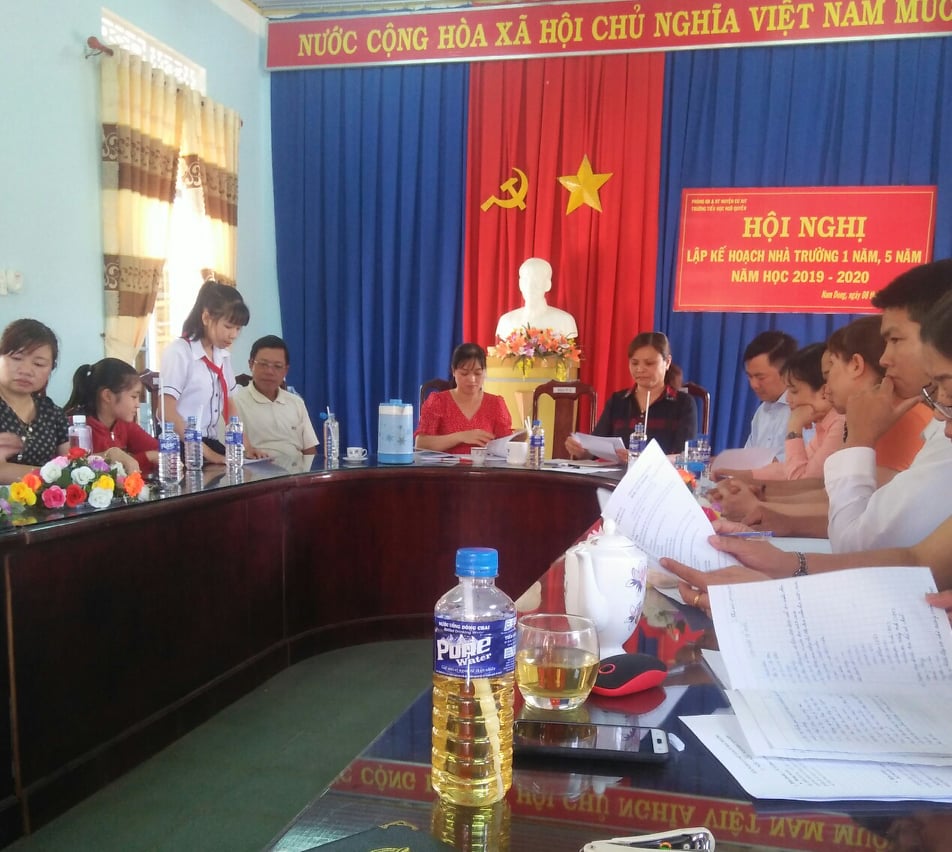 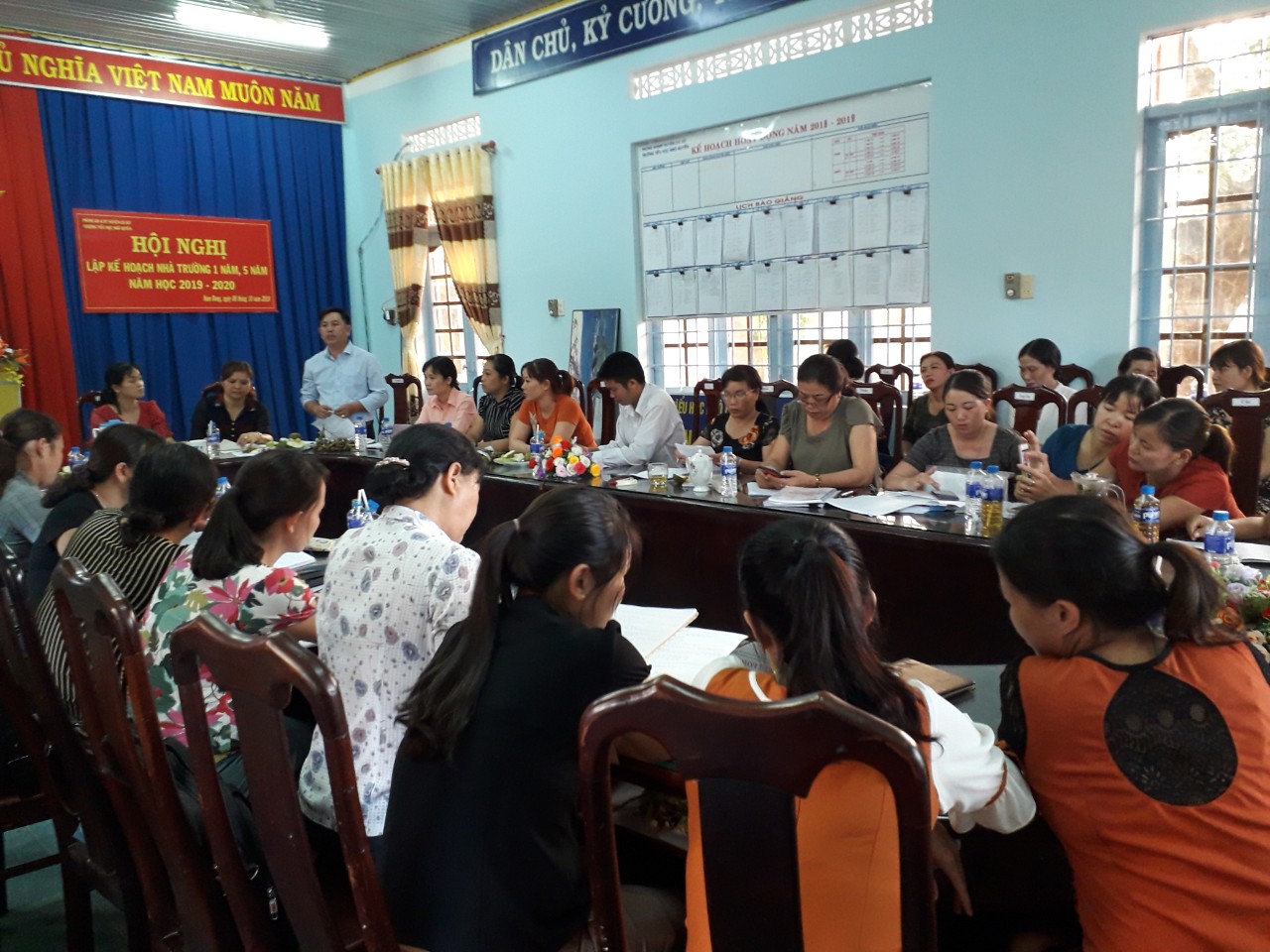 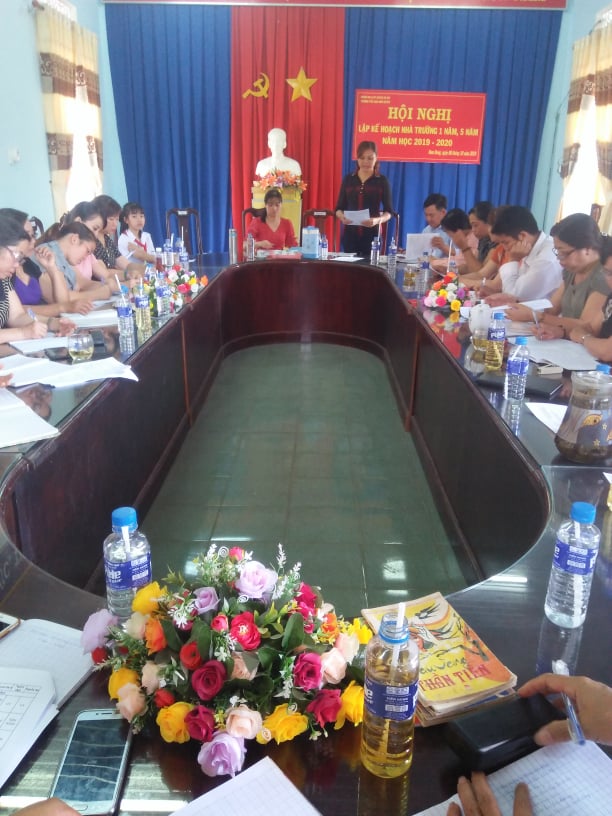 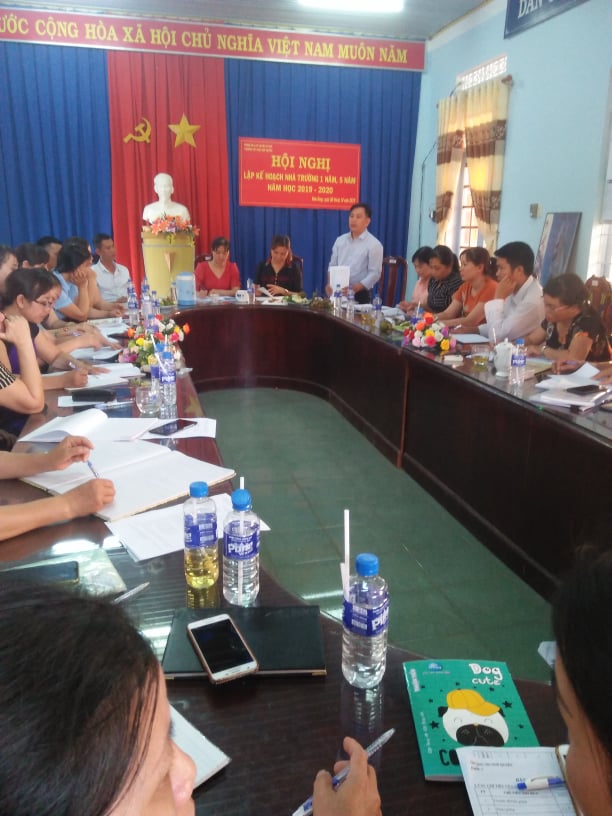 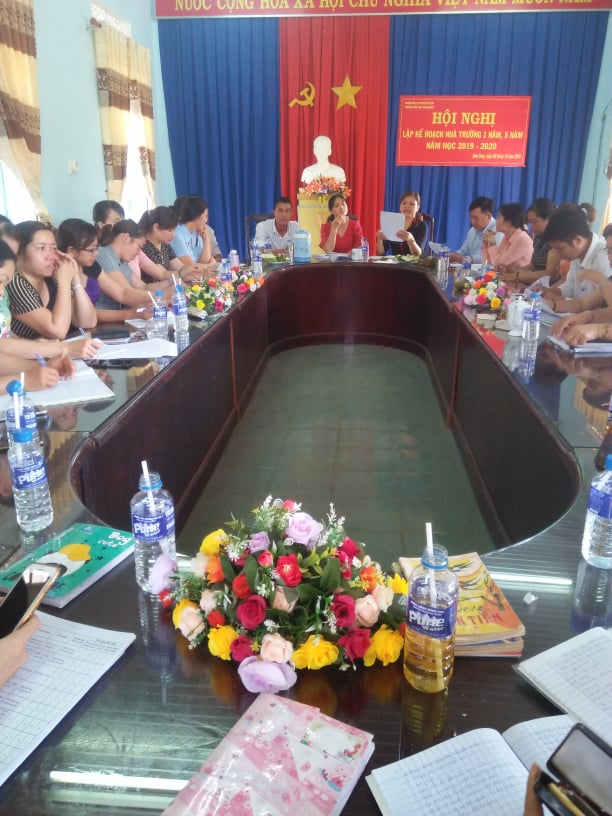 